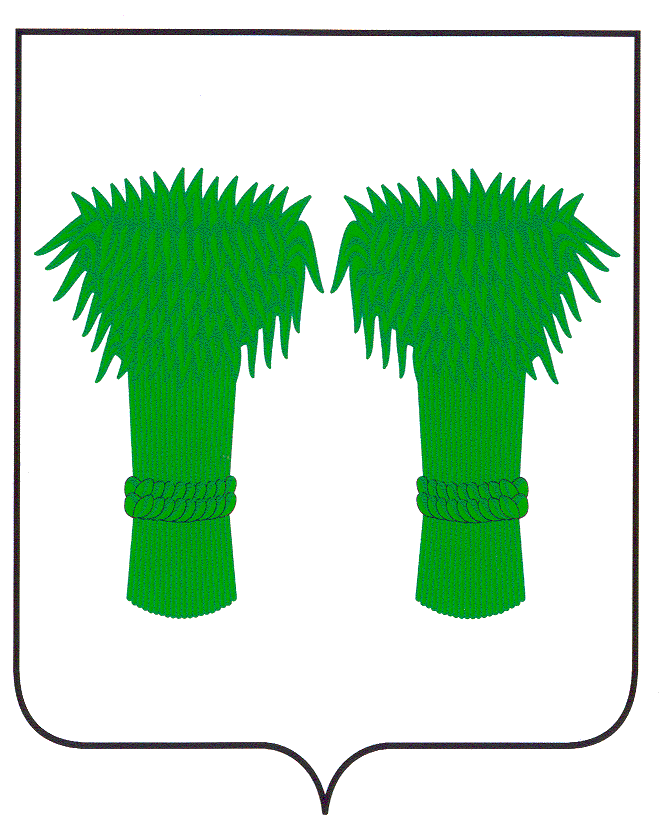  МУНИЦИПАЛЬНЫЙ  ВЕСТНИК                                       информационный бюллетень                                 Официальное издание районного Собрания депутатов и                               администрации Кадыйского муниципального районаРОССИЙСКАЯ  ФЕДЕРАЦИЯ КОСТРОМСКАЯ  ОБЛАСТЬ  АДМИНИСТРАЦИЯ  КАДЫЙСКОГО МУНИЦИПАЛЬНОГО РАЙОНАП О С Т А Н О В Л Е Н И Е 30 января 2017 года                                                                                                                                                      № 15Об утверждении корректирующих  коэффициентов для расчета арендной платы за земельные участки на территории Кадыйского муниципального района на 2017 год.	В соответствии с ст. 3.3 Федерального закона от 25.10.2001 года № 137-ФЗ «О введении в действие Земельного кодекса Российской Федерации», постановлением администрации Костромской области от 7 июля 2015 г. № 251-а «Об утверждении порядка определения размера арендной платы за земельные участки, государственная собственность на которые не разграничена, и предоставленные в аренду без торгов, а также условий и сроков внесения арендной платы за земельные участки, находящихся в собственности Костромской области», руководствуясь Уставом муниципального образования Кадыйский муниципальный район, администрация Кадыйского муниципального районап о с т а н о в л я ю:1. Утвердить значения корректирующих коэффициентов на 2017 финансовый год для расчета арендной платы за использование земельных участков, государственная собственность на которые не разграничена и участков, находящихся в муниципальной собственности, на территории Кадыйского муниципального района Костромской области, согласно приложений № 1; 2; 3,2. Настоящее постановление подлежит опубликованию на официальном сайте Кадыйского муниципального района www.admkad.ru3.  Настоящее постановление вступает в силу с момента опубликования распространяет свое действие на правоотношения, возникшие с 1 января 2017 годаГлава администрации Кадыйского муниципального района      В. В. Зайцев                                                   Приложение № 1к Постановлению администрацийКадыйского муниципального районаот 30января 2017 года №15Значения корректирующего коэффициента на 2017 финансовый год для расчета арендной платы за использование земельных участков, находящихся в муниципальной собственности Кадыйского муниципального района, а также земельных участков, государственная собственность на которые не разграничена, на территории Кадыйского  муниципального районаПриложение N 2 к Постановлению администраций   Кадыйского муниципального районаот 30  января   2017 г. N  15       Корректирующие коэффициенты для земель промышленности,транспорта, связи, радиовещания, телевидения, информатики,космической деятельности, земель обороны, безопасностии земель иного специального назначенияПриложение N 3к Постановлению администрацииКадыйского муниципального     от30 января 2017 г  N 15      Корректирующие коэффициенты по группам земельсельскохозяйственного назначенияКод  вида разрешенного использования земельного участкаНаименование вида разрешенного использования земельного участкаНаименование вида разрешенного использования земельного участкаЗначение корректирующего коэффициента1Сельскохозяйственное использованиеРастениеводство1,81Сельскохозяйственное использованиевыращивание зерновых и иных сельскохозяйственных культур1,81Сельскохозяйственное использованиеОвощеводство1,81Сельскохозяйственное использованиеСадоводство1,81Сельскохозяйственное использованиеЖивотноводство1,81Сельскохозяйственное использованиеСкотоводство1,81Сельскохозяйственное использованиеЗвероводство1,81Сельскохозяйственное использованиеПтицеводство1,81Сельскохозяйственное использованиеСвиноводство1,81Сельскохозяйственное использованиеПчеловодство1,81Сельскохозяйственное использованиеРыбоводство1,81Сельскохозяйственное использованиеХранение и переработкасельскохозяйственнойпродукции21Сельскохозяйственное использованиеВедение личного подсобного хозяйства на полевых участках:-первая группа-шестая группаДля сельскохозяйственной деятельности:шестая группа- 3020071Сельскохозяйственное использованиеОбеспечение сельскохозяйственногопроизводства(Размещение машинно-транспортных и ремонтных станций, ангаров и гаражей для сельскохозяйственной техники, амбаров, водонапорных башен, трансформаторных станций и иного технического оборудования, используемого для ведения сельского хозяйства)1,82Жилая застройкаДля индивидуального жилищного строительства2,22Жилая застройкаМалоэтажная многоквартирная жилая застройка2,22Жилая застройкаДля ведения личного подсобного хозяйства-Вешкинское сельское поселение --Завражное сельское поселение --Чернышевское сельское поселение --Паньковское сельское поселение --Столпинское сельское поселение - -Селищенское сельское поселение --Екатеринкинское сельское поселение -0,810,60,60,60,810,60,62Жилая застройкаОбъекты гаражного назначения1,43Общественное использование объектов капитального строительстваКоммунальное обслуживание (Размещение объектов капитального строительства в целях обеспечения физических и юридических лиц коммунальными услугами, в частности: поставки воды, тепла, электричества, газа, предоставления услуг связи, отвода канализационных стоков, очистки и уборки объектов недвижимости (котельных, водозаборов, очистных сооружений, насосных станций, водопроводов, линий электропередач, трансформаторных подстанций, газопроводов, линий связи, телефонных станций, канализаций, стоянок, гаражей и мастерских для обслуживания уборочной и аварийной техники, а также зданий или помещений, предназначенных для приема физических и юридических лиц в связи с предоставлением им коммунальных услуг)  (земли нас. пунктов связь)123Общественное использование объектов капитального строительстваБытовое обслуживание (Размещение объектов капитального строительства, предназначенных для оказания населению или организациям бытовых услуг (мастерские мелкого ремонта, ателье, бани, парикмахерские, прачечные, химчистки, похоронные бюро)1,14ПредпринимательствоМагазины (Размещение объектов капитального строительства, предназначенных для продажи товаров, торговая площадь которых составляет до 5000 кв. м)1,84ПредпринимательствоОбщественное питание (Размещение объектов капитального строительства в целях устройства мест общественного питания (рестораны, кафе, столовые, закусочные, бары)2,24ПредпринимательствоОбслуживание автотранспорта (Размещение постоянных или временных гаражей с несколькими стояночными местами, стоянок (парковок), гаражей, в том числе многоярусных, не указанных в коде 2.7.14,354ПредпринимательствоОбъекты придорожного сервиса (Размещение автозаправочных станций (бензиновых, газовых); 1,15Отдых(рекреация)Туристическое обслуживание (Размещение пансионатов, туристических гостиниц, кемпингов, домов отдыха, не оказывающих услуги по лечению, а также иных зданий, используемых с целью извлечения предпринимательской выгоды из предоставления жилого помещения для временного проживания в них; размещение детских лагере25Отдых(рекреация)Охота и рыбалка (Обустройство мест охоты и рыбалки, в том числе размещение дома охотника или рыболова, сооружений, необходимых для восстановления и поддержания поголовья зверей или количества рыбы)0,865Отдых(рекреация)Причалы для маломерных судов (Размещение сооружений, предназначенных для причаливания, хранения и обслуживания яхт, катеров, лодок и других маломерных судов)56Производственная деятельностьСтроительная промышленность (размещение объектов капитального строительства, предназначенных для производства: строительных материалов (кирпичей, пиломатериалов, цемента, крепежных материалов)2,76Производственная деятельностьСвязь(Размещение объектов связи, радиовещания, телевидения, включая воздушные радиорелейные, надземные и подземные кабельные линии связи, линии радиофикации, антенные поля, усилительные пункты на кабельных линиях связи, инфраструктуру спутниковой связи и телерадиовещания, за исключением объектов связи, размещение которых предусмотрено содержанием вида разрешенного использования с кодом 3.1)12006Производственная деятельностьСклады (Размещение сооружений, имеющих назначение по временному хранению, распределению и перевалке грузов (за исключением хранения стратегических запасов), не являющихся частями производственных комплексов, на которых был создан груз: промышленные базы, склады, погрузочные терминалы и доки, нефтехранилища и нефтеналивные станции, газовые хранилища и обслуживающие их газоконденсатные и газоперекачивающие станции, элеваторы и продовольственные склады, за исключением железнодорожных перевалочных складов)1,410Использование лесовЗаготовка древесины1,3010Использование лесов Заготовка лесных ресурсов1,3012Земельные участки (территории) общего пользованияРитуальная деятельность (Размещение кладбищ)1,3012Земельные участки (территории) общего пользованияСпециальная деятельность   (Размещениебытового мусора и отходов)0,113Ведение огородничестваОсуществление деятельности, связанной с выращиванием ягодных, овощных, бахчевых или иных сельскохозяйственных культур и картофеля; размещение некапитального жилого строения и хозяйственных строений и сооружений, предназначенных для хранения сельскохозяйственных орудий труда и выращенной сельскохозяйственной продукции1,813Ведение садоводстваОсуществление деятельности, связанной с выращиванием плодовых, ягодных, овощных, бахчевых или иных сельскохозяйственных культур и картофеля;размещение садового дома, предназначенного для отдыха и не подлежащего разделу на квартиры;размещение хозяйственных строений и сооружений1,813Ведение дачного хозяйстваРазмещение жилого дачного дома (не предназначенного для раздела на квартиры, пригодного для отдыха и проживания, высотой не выше трех надземных этажей);осуществление деятельности, связанной с выращиванием плодовых, ягодных, овощных, бахчевых или иных сельскохозяйственных культур и картофеля;размещение хозяйственных строений и сооружений1,8Группа вида использования земель промышленности  Состав вида использования земель  
           промышленности           Корректирующий коэффициент по землям промышленности Кк  Вторая группа -земельные участки для  размещение объектов капитального строительства, предназначенных для производства: строительных материалов (кирпичей, пиломатериалов, цемента, крепежных материалов)      2,7     Третья группа земельные участки под объектами дорожного сервиса, размещенные на полосах отвода автомобильных дорог    1,1Четвертая   
    группа     - земельные участки для разработки полезных ископаемых, предоставляемые организациям горнодобывающей и нефтегазовой промышленности после оформления горного отвода, утверждения проекта рекультивации земель, восстановления ранее отработанных земель; - земельные участки для размещения воздушных линий электропередачи, наземных сооружений кабельных линий электропередачи, подстанций, распределительных пунктов, других сооружений и объектов энергетики;    - земельные участки для размещения железнодорожных путей;              - земельные участки для установления полос отвода железных дорог, за исключением земельных участков, переданных в аренду гражданам и юридическим лицам для сельскохозяйственного использования, оказания услуг пассажирам, складирования грузов, устройства погрузочно-разгрузочных площадок, сооружения прирельсовых складов (за исключением складов горюче-смазочных материалов и автозаправочных станций любых типов, а также складов, предназначенных для хранения опасных веществ и материалов) и иных целей при условии соблюдения требований безопасности движения, установленных федеральными законами; - земельные участки для размещения автомобильных дорог, их конструктивных элементов и дорожных сооружений;                        - земельные участки для установления полос отвода автомобильных дорог, за исключением земельных участков  под объектами дорожного сервиса;      - земельные участки искусственно созданных внутренних водных путей   земельные участки береговой полосы;  - земельные участки для размещения нефтепроводов, газопроводов, иных трубопроводов; - земельные участки для установления охранных зон с особыми условиями использования земельных участков;    - земельные участки для размещения кабельных, радиорелейных и воздушных линий связи и линий радиофикации на трассах кабельных и воздушных линий связи и радиофикации;                - земельные участки для размещения подземных кабельных и воздушных линий связи и радиофикации;          - земельные участки для размещения наземных и подземных необслуживаемых усилительных пунктов на кабельных линиях связи.- земельные участки для размещения наземных сооружений и инфраструктуры спутниковой связи.                        1200 Пятая группа  - земельные участки для размещения эксплуатационных предприятий связи, у которых на балансе находятся радиорелейные, воздушные, кабельные линии связи и соответствующие полосы отчуждения;- земельные участки для размещения, эксплуатации, расширения и реконструкции строений, зданий, сооружений, в том числе железнодорожных вокзалов, железнодорожных станций, а также устройств и других объектов, необходимых для эксплуатации, содержания, строительства, реконструкции, ремонта, развития наземных и подземных зданий, строений, сооружений, устройств и других объектов железнодорожного транспорта;                          - земельные участки для размещения автовокзалов и автостанций, других объектов автомобильного транспорта и объектов дорожного хозяйства, необходимых для эксплуатации, содержания, строительства, реконструкции, ремонта, развития наземных и подземных зданий, строений, сооружений, устройств;     - земельные участки для размещения объектов, необходимых для эксплуатации, содержания, строительства, реконструкции, ремонта, развития наземных и подземных зданий, строений, сооружений, устройств и других объектов трубопроводного транспорта; -земельные участки охранных, санитарно-защитных, технических и иных зон с особыми условиями земель промышленности и иного специального назначения;20 Шестая группа- земельные участки для строительства, подготовки и поддержания в          
необходимой готовности Вооруженных  сил Российской Федерации, других    войск, воинских формирований и      органов (размещение военных         организаций, учреждений и других    объектов, дислокация войск и сил    флота, проведение учений и иных     
мероприятий); - земельные участки для разработки,   производства и ремонта вооружения,  военной, специальной, космической   техники и боеприпасов (испытательных полигонов , мест уничтожения оружия и
захоронения отходов)                - земельные участки для создания      запасов материальных ценностей в    государственном и мобилизационном   резервах (хранилища, склады и       другие);                             - земли иного специального назначения   Группа вида  
 использования 
    земель     
сельскохозяйственного назначения   Состав вида использования земель  
           сельскохозяйственного назначения         Корректирующий коэффициент по землям с/х назначения Кк Первая группа- земли пригодные под пашни, сенокосы, пастбища, занятые залежами на дату проведения государственной кадастровой оценки земель, многолетними насаждениями, внутрихозяйственными дорогами, коммуникациями, лесными насаждениями, предназначенными для обеспечения защиты земель от воздействия негативных (вредных) природных, антропогенных и техногенных явлений, а также водными объектами, предназначенными для обеспечения внутрихозяйственной деятельности.- для сельскохозяйственной деятельности;- для ведения ЛПХ1,830Вторая группа- земли малопригодные под пашню, но используемые для выращивания некоторых видов технических культур, многолетних насаждений1,5Третья группа- земли, занятые зданиями, строениями, сооружениями, используемыми для производства, хранения и первичной переработки сельскохозяйственной продукции.2Четвертая       группа     
- земли, занятые водными объектами и используемые для предпринимательской деятельности.2 Пятая группа  - земли, на которых располагаются  леса.3Шестая группа- прочие земли, в том числе болота, нарушенные земли, земли, занятые полигонами, свалками, оврагами, песками,для  сельскохозяйственной деятельности, для  ведения личного подсобного хозяйства7         200Информационный бюллетень выходит не реже 1 раза в квартал.Тираж 10 экземпляров.Учредители: Собрание депутатов и администрация Кадыйского муниципального района.Адрес: 157980 Костромская область п. Кадый ул. Центральная д. 3; тел./факс (49442) 3-40-08 .